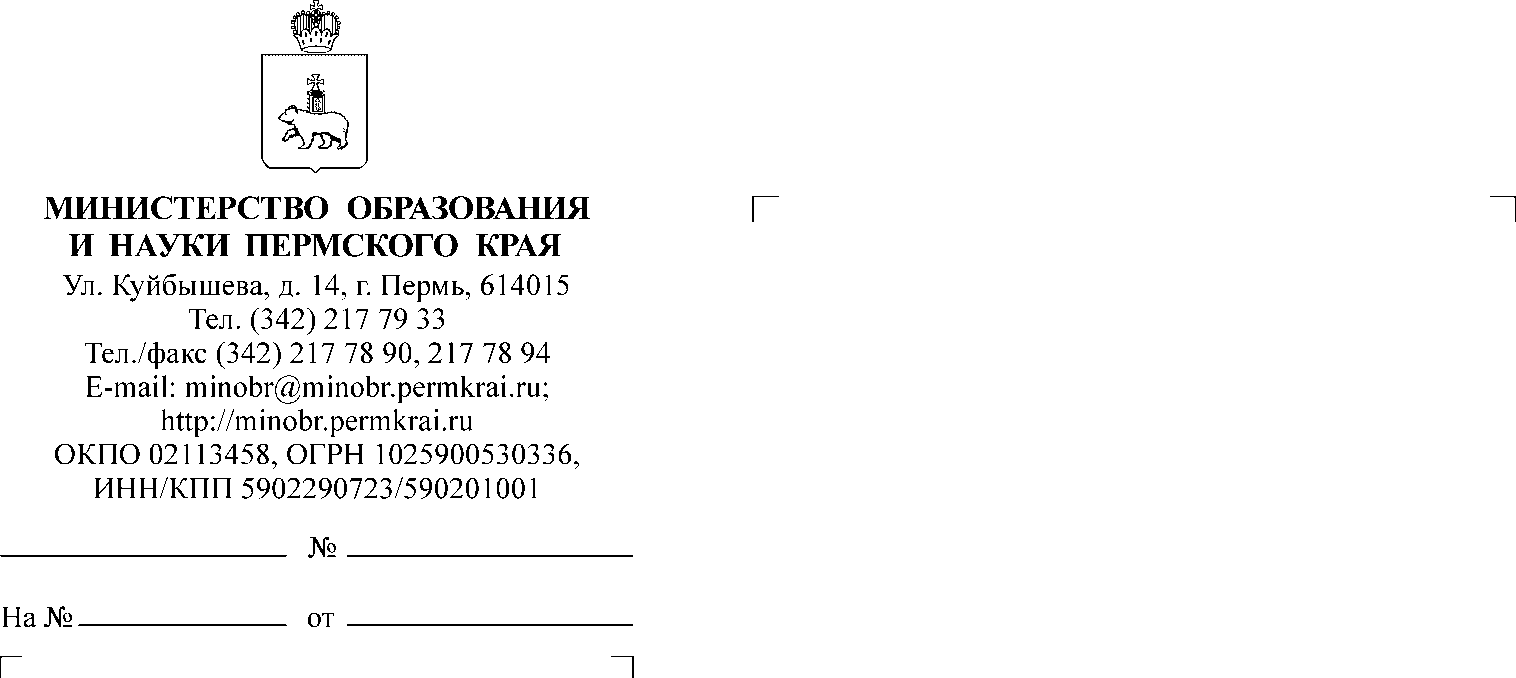 Уважаемые руководители!Министерство образования и науки Пермского края напоминает о соблюдении требований законодательства о профилактике туберкулеза среди несовершеннолетних и обеспечения права ребенка на образование.В соответствии с пунктом  5.7 санитарно-эпидемиологических правил СП 3.1.2.3114-13 «Профилактика туберкулеза», постановлениями Главного государственного санитарного врача по Пермскому краю от 18.03.2016 № 1, от 21.03.2017 № 4 дети, направленные на консультацию в противотуберкулезный диспансер, родители или законные представители которых не представили в течение 1 месяца с момента постановки пробы Манту заключение фтизиатра об отсутствии заболевания туберкулезом, не допускаются в детские организации. Дети, туберкулинодиагностика которым не проводилась, допускаются в детскую организацию при наличии заключения врача-фтизиатра об отсутствии заболевания.Дополнительно информируем, при отказе от иммунодиагностики (любого иного метода, позволяющего исключить заболевание туберкулезом) врач-фтизиатр определяет возможность выдачи справки или медицинского заключения об отсутствии активной формы туберкулеза. Решение вопроса о допуске ребенка в образовательную организацию не входит в компетенцию врача-фтизиатра.Основаниями для оформления врачом-фтизиатром справки или медицинского заключения являются: результаты скринингового обследования на туберкулез; результаты альтернативных методов обследования; результаты флюорографического обследования окружения ребенка давностью не более 6 месяцев; данные лучевых методов исследования органов грудной клетки; данные о контакте с больным туберкулезом; отсутствие или наличие у ребенка жалоб или симптомов, подозрительных на заболевание туберкулезом.Обращаем внимание, отсутствие обследования на туберкулезную инфекцию предполагает обучение ребенка в образовательной организации с последующим выбором форм и методов образовательного процесса, исключающих посещение необследованным ребенком здорового детского коллектива. В соответствии с Федеральным законом от 29.12.2012 № 273-ФЗ «Об образовании в Российской Федерации» выбор форм и методов образовательного процесса является компетенцией образовательной организации, ответственность возлагается на руководителя образовательной организации.Информацию необходимо довести до руководителей образовательных организаций, родителей (законных представителей) несовершеннолетних обучающихся.Заместитель министра								Н.Е. Зверева